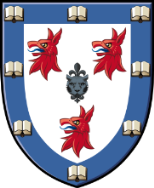 Dinner counter early closing for June The evening dinner counter will be closing at 6.30pm on the following dates in June:Tuesday 21st JuneWednesday 22nd JuneThursday 23rd June Friday 24th JuneWe apologise for any inconvenience